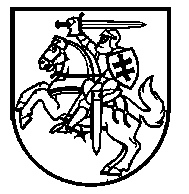 Lietuvos Respublikos VyriausybėnutarimasDĖL LIETUVOS RESPUBLIKOS VYRIAUSYBĖS 2018 M. LIEPOS 11 D. NUTARIMO NR. 679 „DĖL MOKYMO LĖŠŲ APSKAIČIAVIMO, PASKIRSTYMO IR PANAUDOJIMO TVARKOS APRAŠO PATVIRTINIMO“ PAKEITIMO2019 m. rugpjūčio 28 d. Nr. 875VilniusLietuvos Respublikos Vyriausybė nutaria:1. Pakeisti Mokymo lėšų apskaičiavimo, paskirstymo ir panaudojimo tvarkos aprašo, patvirtinto Lietuvos Respublikos Vyriausybės 2018 m. liepos 11 d. nutarimu Nr. 679 „Dėl Mokymo lėšų apskaičiavimo, paskirstymo ir panaudojimo tvarkos aprašo patvirtinimo“, 4 priedą ir jį išdėstyti nauja redakcija (pridedama).2. Nustatyti, kad šis nutarimas įsigalioja 2019 m. rugsėjo 1 d. Ministras Pirmininkas	Saulius SkvernelisŠvietimo, mokslo ir sporto ministras                                              Algirdas Monkevičius	Mokymo lėšų apskaičiavimo, paskirstymo ir panaudojimo tvarkos aprašo4 priedas  SĄLYGINIS KLASIŲ (GRUPIŲ) SKAIČIUS, KAI FAKTINIS MOKINIŲ SKAIČIUS MOKINIŲ SRAUTE YRA MAŽESNIS UŽ MAŽIAUSIĄ SĄLYGINĖS KLASĖS (GRUPĖS) MOKINIŲ SKAIČIŲ1 IV gimnazijos klasei priskiriamas sąlyginis klasių skaičius, lygus 1, tais atvejais, kai mokykloje nesudaromos III gimnazijos klasės atitinkama mokomąja kalba.––––––––––––––––––––Klasė (grupė)Ikimokyklinis ugdymasIkimokyklinis ugdymasIkimokyklinis ugdymasIkimokyklinis ugdymasIkimokyklinis ugdymasIkimokyklinis ugdymasPriešmokyklinis ugdymasPriešmokyklinis ugdymasBendrasis ugdymasBendrasis ugdymasBendrasis ugdymasKlasė (grupė)iki 2 m.iki 2 m.nuo 2 iki 3 m.nuo 2 iki 3 m.nuo 3 m.nuo 3 m.Priešmokyklinis ugdymasPriešmokyklinis ugdymas1–10 (I–II gimnazijos) kl.1–10 (I–II gimnazijos) kl.III–IV gimnazijos kl. 1Faktinis mokinių skaičius mokinių sraute1–23–41–45–71–56–91–56–91–45–71–11Sąlyginis klasių (grupių) skaičius0,330,50,330,50,330,50,330,50,330,50